Board of Selectmen Meeting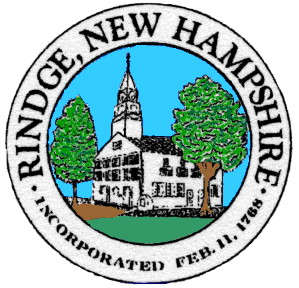 Town Office Conference RoomWednesday May 25, 20225:30 PM Non-public Session pursuant to RSA 91-A:3, II (a),(b)Other BusinessAdjournment